Control and Smart Control main board replacement instructionsIncluded tools: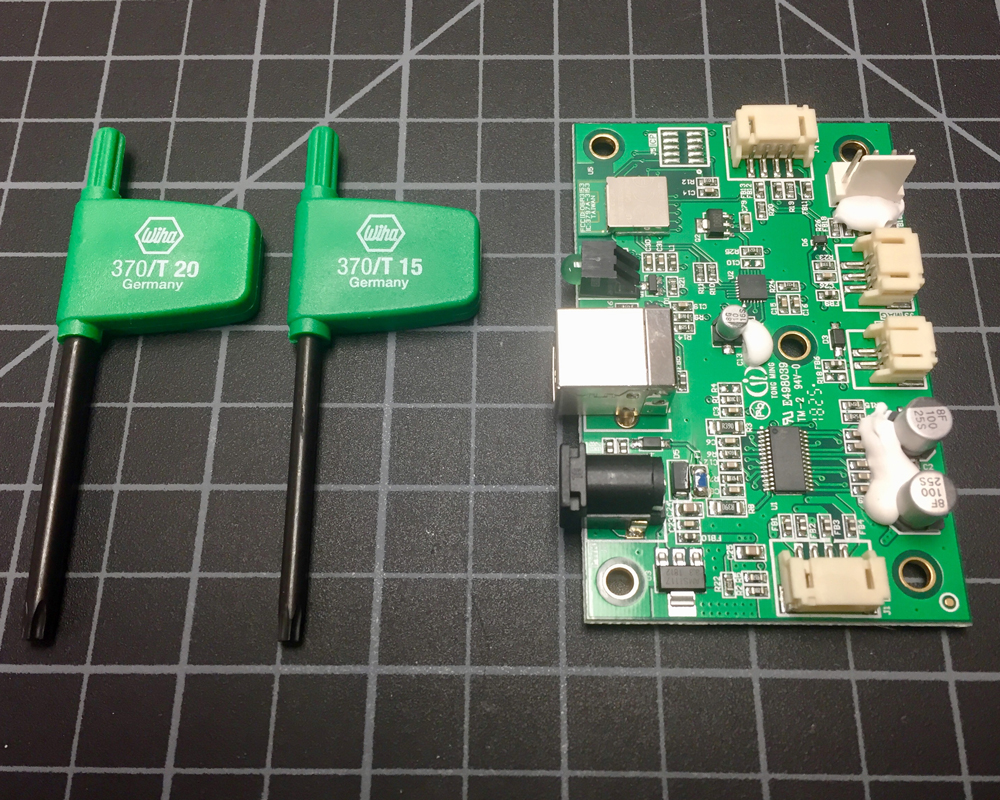 Remove main housing (T-20 bit)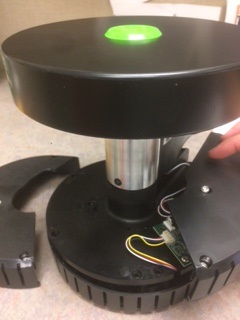 With covers removed, main board is exposed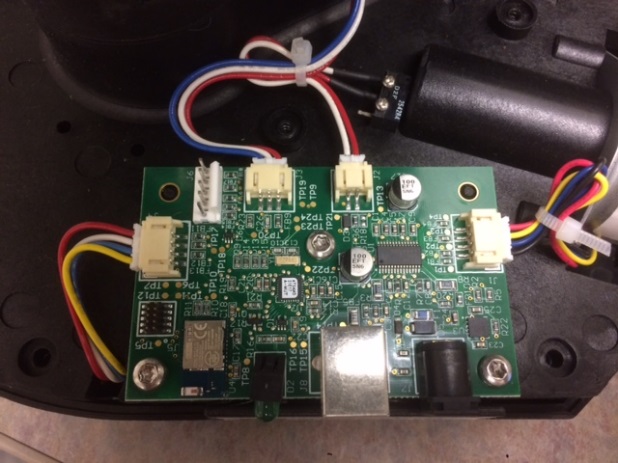 Unplug the 4 cords from the board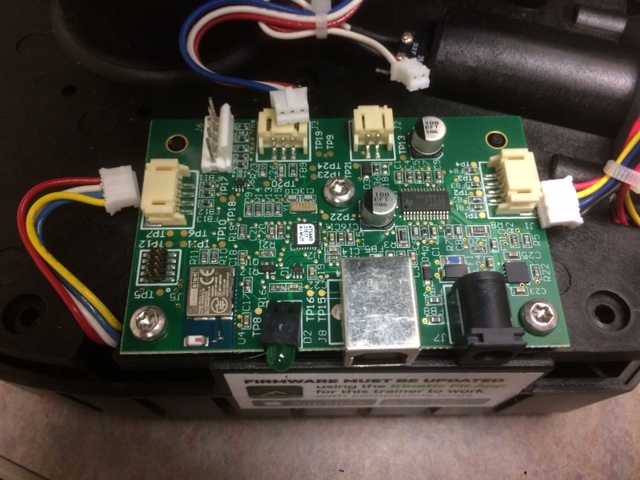 Remove the three screws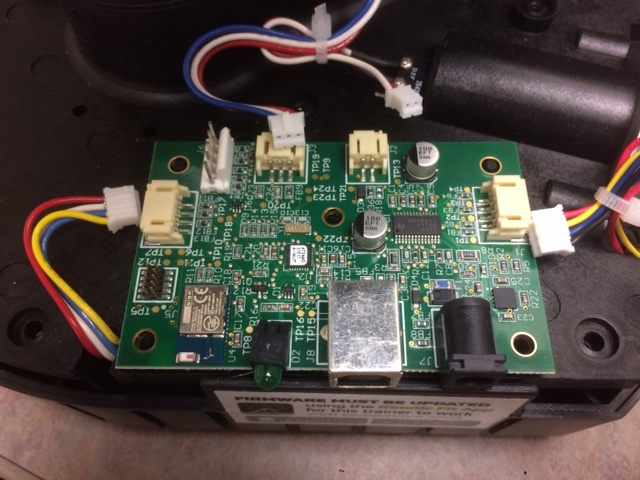 Install the new board by reversing these steps.Reinstall coversNOTE: CONTROL TRAINERS ONLY HAVE 3 WIRES. SMART CONTROL TRAINERS (SHOWN HERE) HAVE 4 WIRES.Be sure to pair with the Kinetic Fit app and update firmware immediately after board installation.